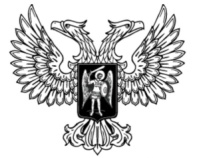 ДОНЕЦКАЯ НАРОДНАЯ РЕСПУБЛИКАЗАКОНО ВНЕСЕНИИ ИЗМЕНЕНИЯ В СТАТЬЮ 10 КОНСТИТУЦИИ ДОНЕЦКОЙ НАРОДНОЙ РЕСПУБЛИКИПринят Постановлением Народного Совета 6 марта 2020 годаСтатья 1 Внести изменение в статью 10 Конституции Донецкой Народной Республики, принятую 14 мая 2014 года, изложив ее в следующей редакции:«Статья 10Государственным языком Донецкой Народной Республики является русский язык.».Глава Донецкой Народной Республики					   Д. В. Пушилинг. Донецк6 марта 2020 года№ 106-IIНС